(*Experience in an FMCG, Automotive, Supply chain, or Packaging industry is of added advantage)Job PurposeTo execute inspection, testing, and evaluation methods to ensure that products adhere closely to company standards. To execute quality norms for all products as per company policies to conduct audits Key Responsibilities AreasRequired Skills and AbilitiesShould be proactive and self-motivatedShould be a system and process-driven person Excellent communication, analytical and interpersonal skillsFamiliarity with Vendor Audit, Process Audit, and Vendor Rating Systems Good Knowledge of Quality check process - 7QC tools, LEAN Six Sigma (Green belt), KAIZEN, TQM, 5S, etc Job Dimensions8 – 10 days of the month involves traveling to the company’s warehouse and client’s site for quality check purposes.Job Context (Work Environment)The position requires a high degree of precision to ensure the right quality as per the company’s set standards are being used and requires travel.Interface(Major External and Internal Interactions)LEAP India Private Limited, Ruby Crescent Business Boulevard, 302, Ashok Nagar, Kandivali East, Mumbai, Maharashtra 400101JOB DESCRIPTION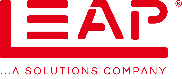 Unique RoleQuality - Executive DepartmentQuality QualificationGraduate Min. Relevant Experience* 2 – 3 Years Location Reporting to Quality - ManagerResponsibilitySupporting ActionQuality Audits To conduct the pre dispatch inbound and pre-dispatch quality inspection of company assets at the Warehouse and Vendor locationTo conduct Quality audit of the company warehouse as well as vendor site audit every monthTo assist in quarterly Q/A training at the company warehouse for employees as well as new joiners   along with L&DTo adhere to the SOPs, SRDs, and STPs for all the Quality check processTo assure ongoing compliance with quality and industry regulatory requirements and report progress monthly Quality Documentation and Analysis To periodically prepare the Q/A Reports to communicate outcomes of quality activities To carry out Q/A-related data collection and analysis for improvement in the quality system Client ManagementTo handle customer complaints and manage their resolution through the Corrective Action Preventive Action (CAPA) processTo timely visit customers for feedback and establish a positive working environment by keeping up a solid rapport with the clientExternalInternal (Department)Clients Vendors Repairs Sourcing Warehouse 